JAK VYPRACOVAT REFERÁT? 	POZORNĚ SI                                                         PŘEČTI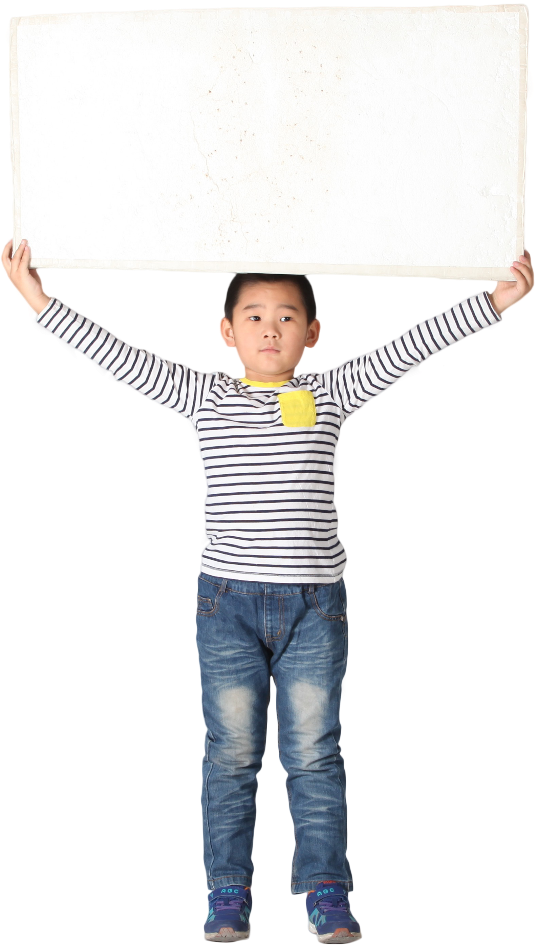 správně porozumět zadáníuvědomit si, co chceme v referátu sdělitmůžeme si napsat seznam hlavních bodů a základní údajepodrobněji vysvětlujeme danou problematikuCO DÁL?fakta přeformulujeme vlastními slovy, nesmíme je přímo okopírovatpři psaní text rozdělujeme do odstavců každý odstavec obsahuje jednu myšlenkujednotlivé odstavce na sebe navazujítext tematicky rozdělujeme dílčími titulkypíšeme jasně a srozumitelně (nemusíme tvořit dlouhá souvětí)používáme spisovný jazyktext doplníme obrázky, grafy a schématy (také u nich musí být uveden zdroj)FORMÁLNÍ PODOBA TEXTU:na začátek referátu uvedeme svoje jméno a třídu a nadpispoužíváme velikost písma 12 (Times New Roman, Arial)nadpisy tučně, velikost písma 14 za každým interpunkčním znaménkem (tečka, čárka, dvojtečka, pomlčka...) musí být mezerana závěr práce uvedeme bibliografické údajeseznam veškeré použité literatury, včetně časopisů a internetových článků (PŘÍJMENÍ jméno autora. Název publikace, odkaz na web)Pokud se vyskytne problém, se kterým si nevíme rady, můžeš se zeptat učiteleElektronické odevzdávání referátůnejpozději 2 dny před prezentací zašli referát a případné přílohy, odkazy na videa a fotky na email: veronika.formankova@zsmeteo.cz nebo přes TeamsReferát musí být v PDF formátu, formát PŘÍLOH není nijak omezen. PŘEDNÉST REFERÁT doma si referát cvičně přednesemepředem si zjistíme, jak číst cizí slova nejlepší je referát přednášet zpamětimluvíme klidně, srozumitelně a nahlasneděláme zbytečná gestazeptáme se, zda má někdo otázkyzodpovíme otázkysvůj názor umíme obhájitpoděkujeme za pozornostCO JE DŮLEŽITÉ?vědět, o čem psátzjistit informaceroztřídit informacerozvrhnout strukturusepsat text, nekopírovatpřednést referátzodpovědět otázkyCO SE STANE, KDYŽ VŠE ZVLÁDNETE?BUDETE ZA HVĚZDY!!!!!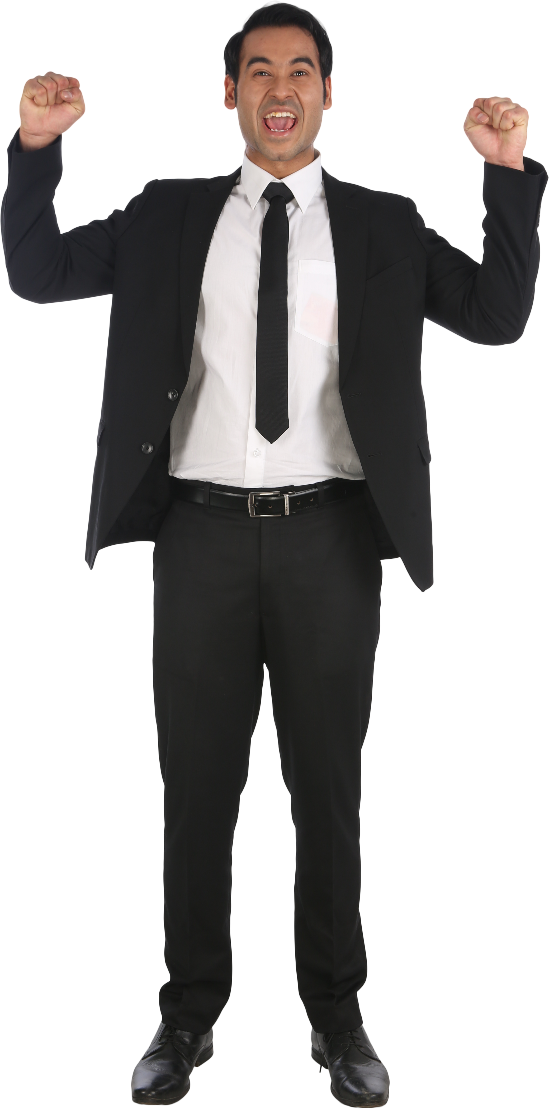 